 «Возможности молекулярно-генетической экспертиза в гражданском и уголовном судопроизводстве».Задачи и вопросы, решаемые молекулярно-генетической экспертизой (МГЭ).Преимущества ДНК-улик и методов, применяемых при исследовании ДНК.Объекты МГЭ. Преимущества и недостатки ДНК улик в зависимости от природы происхождения биоматериала.МГЭ в гражданском судопроизводстве:Категории дел, по которым назначается МГЭ.Основные вопросы, возникающие при назначении МГЭ.Установление/оспаривание отцовства: обязательные участники экспертизы. Влияет ли отсутствие/наличие матери на результаты исследования.Интерпретация результатов.МГЭ в уголовном судопроизводстве:Категории дел, по которым назначается МГЭ.Проблемные вопросы, возникающие при назначении МГЭ:5.2.1 правила изъятия, осмотра, упаковки вещественных доказательств, содержащих ДНК;5.2.2 Эксгумация.Современные возможности молекулярно-генетического исследования:Применение исследования У-хромосомы в гражданском и уголовном судопроизводстве;Применение исследования мт-ДНК в гражданском и уголовном судопроизводстве;Применение исследования Х-хромосомы в гражданском и уголовном судопроизводстве.Будущее молекулярно-генетической экспертизы. Лекторсудебный эксперт Сыздыкбекова Алия Саятовна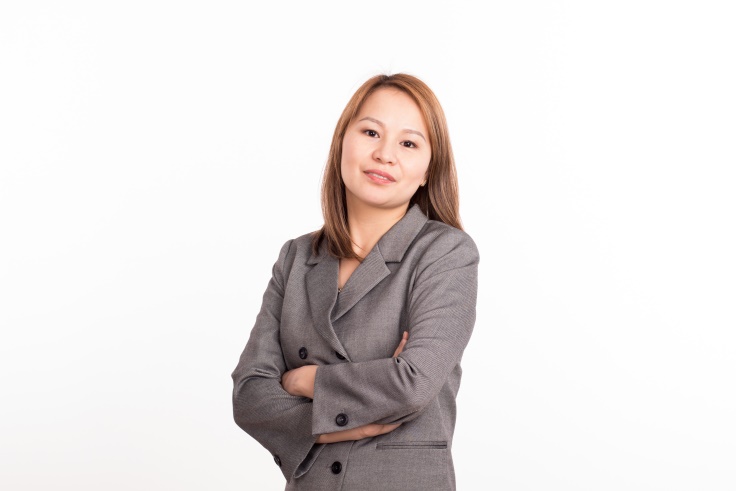 Сведения об экспертеСыздыкбекова Алия Саятовна, включена в Государственный реестр судебных экспертов, осуществляющих судебно-экспертную деятельность на основании лицензии (№16012797 от 10.08.2016г.), имеет высшее химическое и биологическое образование, академическую степень магистра юридических наук, член международного общества судебных генетиков ISFG, квалификацию судебного эксперта по специальности «судебно-экспертное молекулярно-генетическое исследование», стаж экспертной работы по указанной специальности с 2009 года.